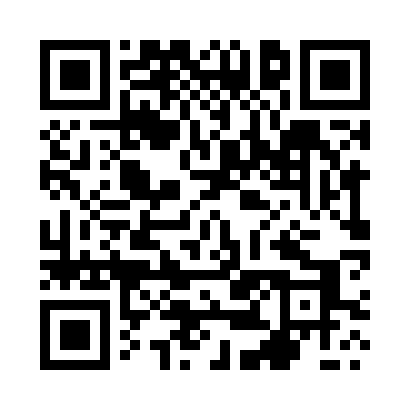 Prayer times for Barwinek, PolandMon 1 Apr 2024 - Tue 30 Apr 2024High Latitude Method: Angle Based RulePrayer Calculation Method: Muslim World LeagueAsar Calculation Method: HanafiPrayer times provided by https://www.salahtimes.comDateDayFajrSunriseDhuhrAsrMaghribIsha1Mon4:166:1312:415:097:119:002Tue4:136:1112:415:107:129:023Wed4:116:0812:415:117:149:054Thu4:086:0612:405:127:169:075Fri4:056:0412:405:137:179:096Sat4:026:0212:405:147:199:117Sun3:595:5912:405:167:219:138Mon3:565:5712:395:177:229:159Tue3:545:5512:395:187:249:1810Wed3:515:5312:395:197:259:2011Thu3:485:5112:385:207:279:2212Fri3:455:4912:385:217:299:2513Sat3:425:4712:385:227:309:2714Sun3:395:4412:385:237:329:2915Mon3:365:4212:375:257:349:3216Tue3:335:4012:375:267:359:3417Wed3:305:3812:375:277:379:3718Thu3:275:3612:375:287:389:3919Fri3:245:3412:375:297:409:4220Sat3:215:3212:365:307:429:4421Sun3:185:3012:365:317:439:4722Mon3:155:2812:365:327:459:4923Tue3:125:2612:365:337:479:5224Wed3:085:2412:365:347:489:5525Thu3:055:2212:355:357:509:5726Fri3:025:2012:355:367:5110:0027Sat2:595:1812:355:377:5310:0328Sun2:565:1612:355:387:5510:0629Mon2:525:1412:355:397:5610:0830Tue2:495:1312:355:407:5810:11